Holy Guardian Angels Parish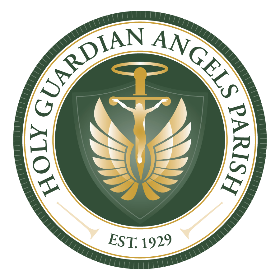 Calendar for HYBRID PREP - 2022-2023Tuesday Evenings: 6:30 – 7:50pmAll INPERSON Classes are located in the School Building1st Semester = 13 Classes – September 13 through December 20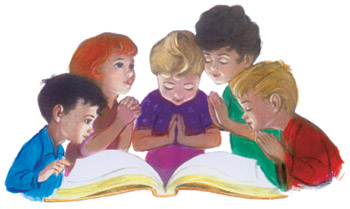 August30: PREP Open House and Meeting 6:30pmSeptember13: 1st Class ONLINE (LEVEL 8 MUST REPORT TO INPERSON) 6:30-7:50pm(Material Pick up date for those who still need materials) 6:00pm-7:00pm20: 2nd Class ONLINE (LEVEL 8 MUST REPORT TO INPERSON) 6:30-7:50pm24: Confirmation Retreat Day for Level 8 27: Closing of 40 Hours Devotion (7:00pm Solemn Closing)                    ~THERE ARE NO CLASSES THIS EVENING                    ~Levels 2 and 8 are to report to Church by 6:45pm                    ~The children sit in the marked pews and parent may sit anywhere else.                    ~ALL OTHER LEVELS are encouraged to come with their families.October 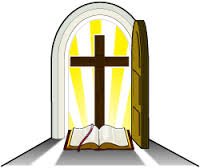 4: 3rd Class IN-PERSON (ALL LEVELS) 6:30-7:50pm10: LEVEL 8 Confirmation Practice 6:00pm (in the church) 11: Confirmation Level 8 - 4:30pm (in the church)11: 4th Class ONLINE (Confirmation Night)18: 5th Class ONLINE25: 6th Class ONLINE LEVEL 7 MUST REPORT TO INPERSON CLASS 6:30-7:50pm(Confirmation Parent Meeting Level 7 at 6:30pm)November1: 7th Class INPERSON (ALL LEVELS)  6:30-7:50pm (All Saints Day 6:45pm Mass)8: 8th Class ONLINE15: 9th Class ONLINE LEVEL 2 MUST REPORT TO INPERSON CLASS 6:30-7:50pm(First Penance Parent Meeting Level 2 at 6:30pm)22: NO CLASS!! HAPPY THANKSGIVING 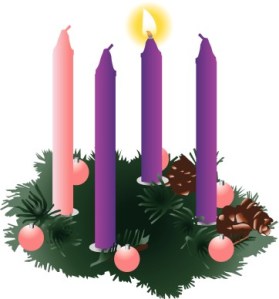 29: 10th Class ONLINE December6: 11th Class ONLINE13: 12th Class INPERSON (ALL LEVELS) 6:30-7:50pm  (Advent Confessions)20: 13th Class ONLINE 27: NO CLASS!! MERRY CHRISTMASHoly Guardian Angels ParishCalendar PREP - 2022-2023Tuesday Evenings: 6:30 – 7:50pmAll Classes are located in the School Building2nd Semester = 16 Classes – January 3 through May 2Total PREP Classes: 29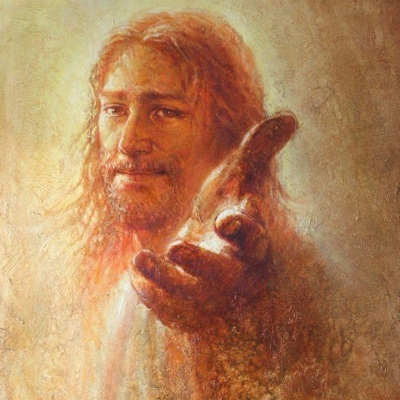 January3: 14th Class ONLINE10: 15th Class ONLINE17: 16th Class INPERSON (ALL LEVELS) 6:30-7:50pm  (Adoration Night)24: 17th Class ONLINE31: 18th Class ONLINEFebruary7: 19th Class ONLINE14: NO CLASSES (Happy Valentine’s Day)21: 20th Class ONLINE28: 21st Class INPERSON (ALL LEVELS) 6:30-7:50pm (Lenten Prayer Service)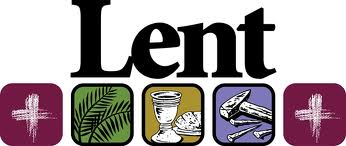 March 4: First Penance Level 2 - 10:00am (in the church)7: 22nd Class ONLINE 14: 23rd Class ONLINE18: First Communion Parent Meeting 9:30am (Just parents in the school social hall)21: 24th Class ONLINE 28: 25th Class INPERSON (ALL LEVELS) 6:30-7:50pm (Holy Week Prayer Service)April 4: NO CLASS (Happy Easter)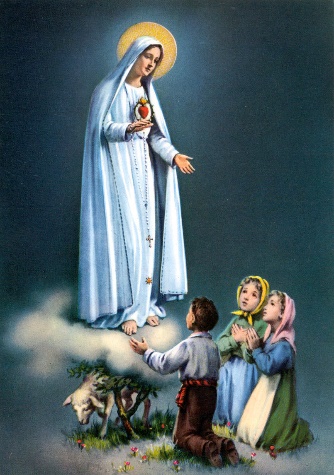 11: 26th Class ONLINE18: 27th Class ONLINE22: First Communion Retreat Day Level 2 -  9:00am-11:30am (in the school)25: 28th Class INPERSON (ALL LEVELS) 6:30-7:50pmMay2: 29th Class INPERSON (ALL LEVELS) 6:30-7:50pm (LAST CLASS)5: Levels 2 First Communion Practice 6:00pm in the Church6: First Holy Communion Mass 10:00am in the Church